ESTADO DO RIO DE JANEIRO                                      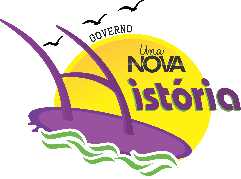 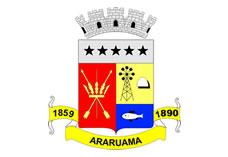 Prefeitura Municipal de Araruama	Secretaria Municipal de AdministraçãoERRATAPortaria Seadm nº 256/2018 de 18 de junho de 2018, em nome da servidor (a) WANDERLEIA CORREIA DA SILVA publicada no jornal Logus Notícias nº 570 em 20 de junho de 2018, onde se Lê término em 06/06/2018, Leia-se término em 06/06/2019.Registre-se. Publique-se. Cumpra-se.Gabinete da Secretária, 26 de junho de 2018.Martha PavãoSecretária Municipal de Administração Matrícula nº 9950469